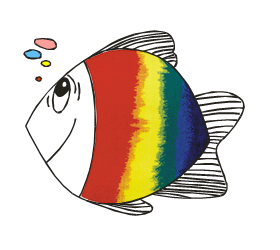 ¡De colores!Vera mama hírharangja. III. évfolyam 4. szám	2015. november 27.Kedves cursillós testvéreim!Továbbra is nagyon várom beszámolóitokat! Pillanatnyilag jobb híján be kell érnetek az enyémmel. Megjártam a váci börtöntMint büntetlen előéletű állampolgár, hogy kerültem a váci börtönbe?!Az elmúlt évben több sikeres „börtöncursillot” tartottak Magyarországon, így Vácott is. Ezek támogatására – a háttér-imára - minket, szabadlábú cursillosokat is felkértek a szervezők. „Hálából” néhányunk lehetőséget kapott arra, hogy részt vegyünk december 23-án Székely János püspökúr által celebrált szentmisén. Örülök, hogy jelen lehettem ezen, mert így az előzetesen már megismert nevekhez arcok is kapcsolódtak.A szentmisén és az utána következő áhítaton szendrőládi cigány testvéreink zenéltek, énekeltek.A börtönnél várt Vagner Mihály a váci börtön katolikus lelkésze, felesége Éva, és három férfi, akik részt vettek ezen cursillok valamelyikén, mint segítők, valamint a református börtönlelkész, Gottfried Richárd.A bejutás több lépésben zajlott. Először egy kis „cellába” kitettük és kulccsal elzártuk értékeinket, majd átvilágították táskáinkat, és minket is, pont úgy, mint a repülőtereken szokás.Ajtótól ajtóig, rácstól rácsig haladtunk, az egyes szakaszok mindig csak egy oldalon lehettek nyitva. A folyosókon rendezett csoportokban várakoztak a bentlakók.Hamarosan megérkeztünk a börtön kápolnájába, amely nagyon szép lehetett valamikor. A karzatok alatti asztalokon a rabok alkotásai vannak kiállítva.Székely János püspökatya otthonosan mozgott a rabok között. Készült a misére, hívta a már ott levőket gyónni. Ezzel többen éltek is. Jó volt ezt látni!A velünk jött férfiak némelyeket ismerősként üdvözöltek, elbeszélgettek velük. Én Évával váltottam pár szót, aki szintén aktívan részt vesz a börtönpasztorációban.Megpróbáltuk kivárni a szendrőládiak megérkezését, de nem lehetett nagyon húzni az időt, nélkülük kellett elkezdeni a misét.Misi a várakozás idejét tanításra használta fel. Felidézte, hogy a cursillo három napja alatt megtapasztalhattuk Isten irgalmasságát, amit a hétköznapokban is meg kellene éljünk, hiszen ez az irgalom tart meg bennünket a jóban. Végezetül emlékeztetett: Jézus többször is megmondta, hogy a bűnösökhöz jött, - és itt ne csak a bent lévőkre gondoljunk!Amikor minden technikai részlet a helyére került, elkezdődött a szentmise. Homíliájában püspökatya történeteket osztott meg velünk, amiknek a tanulsága az volt, hogy Krisztus mindenkit fel akar emelni, és az életünket szeretné teljessé tenni.Végül Székely János azt kérte az ott lévőktől, hogy engedjék be szívükbe Krisztust, merjenek szembenézni az életükkel, lássák meg Krisztus fényét, és kössék erősebbre a vele összekötő szálat.Az „Isten bárányá”-ra megérkeztek szendrőládi roma testvéreink, a befejező énekeket velük énekeltük. Az áldozat liturgiájában püspök atya több ízben cigányul is elmondta az imákat, és két nyelven adta a záró áldást is.A mise után többen boldogan köszöntötték a zenészeket, akikkel együtt még néhány karácsonyi dalt elénekeltünk ráadásnak. Miután a jelenlévő rabok elvonultak ebédelni, mi szabadon elhagyhattuk a börtönt. Megismerve azonban Isten igazságát, hiszem, hogy mindannyian szabadon távoztunk.Nagyné ZsuzsaKedveseim! A hét végén női cursillo lesz Máriabesnyőn. (Január 28-31) Kérjük imáitokat! A fiúké február 11-14-ig tart, arra is lehet kezdeni a küldözgetést, és imát!De colores:	 Zsinagyi, (ugyanis január 8-án megszületett első unokánk, Anna Kinga)Ide kérem a beszámolókat: Nagy Andrásné Zsuzsa, Zsiráfné: (felelőtlen szerkesztő)Telefon: 20-391-68-19 (egyházi flottás, rejtett 30-as); e-mail: nagynebzs@gmail.com